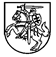 SKUODO VAIKŲ LOPŠELIO-DARŽELIO DIREKTORIUSĮSAKYMASDĖL IKIMOKYKLINIO IR PRIEŠMOKYKLINIO UGDYMO ORGANIZAVIMO COVID-19 LIGOS (KORONAVIRUSO INFEKCIJOS) ATVEJU TVARKOS APRAŠO PAPUNKČIO PAKEITIMO2020 m. spalio 7 d. Nr. V1-99Skuodas	Vadovaudamasi Lietuvos Respublikos sveikatos apsaugos ministro-valstybės lygio ekstremaliosios situacijos valstybės operacijų vadovo 2020 m. spalio 6 d. sprendimu Nr. V-2197 „Dėl Lietuvos Respublikos sveikatos apsaugos ministro-valstybės lygio ekstremaliosios situacijos valstybės operacijų vadovo 2020 m. birželio 16 d. sprendimo Nr. V1-1487 „Dėl ikimokyklinio ir priešmokyklinio ugdymo organizavimo būtinų sąlygų“ pakeitimo“:	1. P a k e i č i u Skuodo vaikų lopšelio-darželio ikimokyklinio ir priešmokyklinio ugdymo organizavimo Covid-19 ligos (koronaviruso infekcijos) atveju nuo 2020 m. rugsėjo 1 d. tvarkos aprašo 5.4 papunktį ir išdėstau jį taip:	„5.4. vykstant ugdymo procesui pašalinai asmenys į švietimo įstaigą neturi būti įleidžiami, išskyrus atvejus, kai jie palydi / pasitinka vaikus, teikia paslaugas, būtinas ugdymo proceso organizavimui ar vykdo valstybines funkcijas. Jei nevykstant ugdymo procesui įstaigos patalpos yra panaudojamos kitoms reikmėms, turi būti užtikrinama prieš prasidedant ugdymo procesui, kad jos būtų išvėdintos ir išvalytos ir dezinfekuotos.“Direktorė									Audronė Pitrėnienė